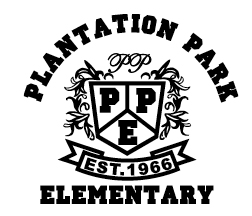 Title I SAC MeetingNovember 5, 2018 @ 2:25PM AgendaWelcome Approval of Minutes – October 1, 2018Principal’s ReportSchool Safety2017-2018 AdvancED Survey Results SMART Bond UpdateFollow-Up from Last MeetingUpcoming Events Intern Principal’s Report Schoolwide Positive Behavior Plan (SPBP)School Recognition A+ FundsStudent Body President’s ReportSchool Improvement Plan (SIP) Committee Reports School Advisory Council (SAC) CompositionTitle I ReportEquity Access ReportSouth Plantation Innovation Zone (SPIZ) ReportSchool Advisory Forum (SAF) Report and BylawsComments/Questions/ConcernsClosingNext meeting: December 3, 2018 @ 2:25pmDATES TO REMEMBERNovember 2 		Patriotic DayNovember 2 		Chorus Fall Sing-A-ThonNovember 2 		Barnes & Noble Literacy NightNovember 4 		Daylight Savings TimeNovember 5 		SAC/SAF Meeting @ 2:25PMNovember 6 		No School / Planning DayNovember 8 		1st Grade Fall ProgramNovember 9 		Veterans’ LunchNovember 9 		Harvest Food Drive EndsNovember 12 		Veteran’s Day-No SchoolNovember 13-16 		Anti-Bullying WeekNovember 14 		Report CardsNovember 14 		PTA Meeting @ 6:30PMNovember 16 		KDG Thanksgiving ProgramNovember 17 		City of Plantation ParadeNovember 20 		Interim ReportsNovember 20 		Career DayNovember 21-23 		No School/ThanksgivingNovember 28 		In-School Flu ClinicNative American Heritage MonthCharacter Trait: CitizenshipMindset of the Month:  Everything is Possible